РЕШЕНИЕ									 ҠАРАРОб утверждении Положения о депутатских объединениях в Совете городского поселениягород Мелеуз муниципального района Мелеузовский район Республики БашкортостанВ соответствии с Федеральным законом от 06 октября 2003 года № 131 - ФЗ «Об общих принципах организации местного самоуправления в Российской Федерации», законом Республики Башкортостан от 18 марта 2005 года № 162-з «О местном самоуправлении в Республике Башкортостан», Уставом городского поселения город Мелеуз муниципального района Мелеузовский район Республики Башкортостан, статьей 25 Регламента Совета городского поселения город Мелеуз муниципального района Мелеузовский район Республики Башкортостан, Совет городского поселения город Мелеуз муниципального района Мелеузовский район Республики Башкортостан РЕШИЛ:Утвердить Положение о депутатских объединениях в Совете городского поселения город Мелеуз  муниципального района Мелеузовский район Республики Башкортостан (прилагается).Настоящее решение разместить на официальном сайте городского поселения город Мелеуз муниципального района Мелеузовский район Республики Башкортостан.Контроль за исполнением настоящего решения возложить комиссию по соблюдению Регламента Совета, статусу и этике депутата.Председатель Совета городского поселения город Мелеуз муниципального районаМелеузовский районРеспублики Башкортостан	   А.Л. Шадринг. Мелеуз«24» декабря 2020 года№ 43Приложение к решению Совета городского поселения город Мелеуз  муниципального района Мелеузовский район Республики Башкортостан от «24» декабря 2020 г. № 43ПОЛОЖЕНИЕо депутатских объединениях в Совете городского поселения город Мелеуз  муниципального района Мелеузовский район Республики БашкортостанI. ОБЩИЕ ПОЛОЖЕНИЯДля совместной деятельности и выражения общей позиции по рассматриваемым вопросам депутаты Совета городского поселения город Мелеуз  муниципального района Мелеузовский район Республики Башкортостан (далее - Совет) могут образовывать депутатские объединения (фракции и депутатские группы).Депутатские объединения осуществляют свою деятельность на основании Конституции Российской Федерации, федеральных законов, законов Республики Башкортостан, Регламента Совета городского поселения город Мелеуз  муниципального района Мелеузовский район Республики Башкортостан (далее - Регламент), а также настоящего Положения.Депутатской фракцией признается объединение депутатов Совета по признаку принадлежности к политической партии.Депутатской группой признается добровольное объединение депутатов Совета по территориальному, профессиональному и иным признакам.Депутат Совета может состоять только в одной депутатской фракции. Депутат Совета, входящий в состав депутатской фракции, может одновременно входить в состав депутатских групп.Фракция включает в себя всех депутатов (депутата), избранных (избранного) в составе соответствующего списка кандидатов, а также депутатов, избранных по одномандатным избирательным округам, изъявивших желание войти в состав фракции.Положение о депутатских объединениях принимается на заседании Совета.ЦЕЛИ ДЕЯТЕЛЬНОСТИ ДЕПУТАТСКИХ ОБЪЕДИНЕНИЙКаждое депутатское объединение в зависимости от принципа объединения самостоятельно определяет цели, направленные на исполнение своей программы, наказов избирателей, на создание условий совместной работы с другими депутатскими объединениями, направленной на реализацию представительной и контрольной функций Совета.ПОРЯДОК ОБРАЗОВАНИЯ И ПРЕКРАЩЕНИЯ    ДЕЯТЕЛЬНОСТИ ДЕПУТАТСКИХ ОБЪЕДИНЕНИЙРешение о создании депутатского объединения принимается депутатами на организационном собрании и оформляется протоколом.  В протоколе указываются:полное и краткое наименование депутатского объединения;цели и задачи создания;численность депутатов, вошедших в депутатское объединение, их фамилии, имена, отчества, номера избирательных округов, в которых они избраны;фамилии, имена, отчества лиц, уполномоченных представлять интересы депутатского объединения;фамилия, имя, отчество избранного руководителя депутатского объединения.К протоколу прилагается список депутатов, входящих в депутатское объединение, с личной подписью каждого, с указанием фамилии, имени, отчества, номера избирательного округа, в котором они избраны депутатами.Депутатские объединения самостоятельно определяют структуру и состав своих органов.Руководство депутатского объединения осуществляет руководитель. Руководитель депутатского объединения:организует работу депутатского объединения;ведет заседания депутатского объединения;выступает от имени депутатского объединения на заседаниях Совета и в средствах массовой информации;представляет депутатское объединение в отношениях с органами государственной власти и органами местного самоуправления, общественными объединениями, предприятиями, учреждениями, организациями, иными лицами;подписывает протоколы заседаний и другие документы депутатского объединения.В случае временного отсутствия руководителя депутатского объединения его функции исполняет заместитель или иное лицо, назначенное руководителем.Депутат, избранный по одномандатному избирательному округу и входящий в депутатское объединение, может быть членом только той политической партии, в депутатское объединение которого он входит. Депутат, избранный по одномандатному избирательному округу, не являющийся членом политической партии, может входить в одну из фракций Совета.Депутат, избранный по одномандатному избирательному округу, может выйти из состава депутатского объединения путем подачи заявления в депутатское объединений о выходе из депутатского объединения, о переходе в другое депутатское объединение, либо о вхождении во вновь образуемое депутатское объединение.Депутатские объединения подлежат регистрации. Порядок регистрации депутатских объединений устанавливается Регламентом Совета.Депутатская фракция принимает положение о фракции на организационном собрании большинством голосов от общего числа депутатов, избранных в составе списка кандидатов от соответствующей партии. В положении о фракции устанавливаются полное и краткое (если имеется) наименование фракции, ее структура, порядок избрания руководящих органов, лиц, уполномоченных представлять фракцию, порядок принятия решений фракции, иные положения, регулирующие порядок ее деятельности.Депутатские фракции и группы обязаны незамедлительно представлять в комиссию по соблюдению Регламента Совета, статуса и этики депутата сведения о любом изменении в своем составе.Хранение вышеуказанных документов, документов по регистрации депутатских объединений, реестр депутатских фракций и групп обеспечивает комиссия Совета по соблюдению Регламента Совета, статуса и этики депутата.Деятельность депутатского объединения прекращается в случае, если оно примет решение о самороспуске.ПРАВА И ОБЯЗАННОСТИ ДЕПУТАТСКИХ ОБЪЕДИНЕНИЙДепутатское объединение имеет право:Рассматривать предварительно проекты правовых актов, внесенных на рассмотрение Совета;Разрабатывать и вносить предложения по формированию плана работы Совета;Приглашать на свои заседания председателя Совета, депутатов Совета, главу Администрации, заместителей главы Администрации муниципального района Мелеузовский район Республики Башкортостан, представителей общественных объединений и иных лиц;Направлять обращения в государственные и иные органы, организации к должностным лицам муниципального в порядке, установленном федеральным законодательством и законодательством Республики Башкортостан;Предлагать кандидатуры в руководящие или иные органы депутатской фракции или группы;Вносить предложения о предоставлении слова по вопросам повестки дня заседания Совета депутатам, уполномоченным от депутатской фракции.Вносить предложения по персональному составу создаваемых Советом органов и кандидатурам должностных лиц, избираемых, назначаемых или утверждаемых Советом;Принимать участие в обсуждении всех вопросов, касающихся деятельности депутатских объединений или групп, и высказывать по ним свое мнение;Участвовать в политических и общественных мероприятиях, проводимых депутатским объединением или проводимых при их содействии;Осуществлять иные полномочия в соответствии с законодательством Республики Башкортостан, решениями Совета, настоящим Положением.4.2. Депутатское объединение обязано:Действовать в соответствии с Конституцией и законами Российской Федерации и Республики Башкортостан, Уставом, Регламентом и другими решениями Совета.Соблюдать требования настоящего Положения.Информировать председателя Совета о принятых решениях.Работать в тесном контакте с комиссиями и другими депутатскими формированиями Совета.4.3. Внутренняя деятельность депутатских объединений организуется ими самостоятельно.ПРАВА И ОБЯЗАННОСТИ ЧЛЕНОВ ДЕПУТАТСКИХ ОБЪЕДИНЕНИЙЧлены депутатского объединения имеют право:Принимать участие в обсуждении всех вопросов, касающихся деятельности фракции или группы, и высказывать по ним свое мнение.По поручениям депутатского объединения выступать от его имени на заседаниях Совета и заседаниях его органов.Участвовать в политических и общественных мероприятиях, проводимых депутатским объединением или проводимых при его содействии.Выйти из состава депутатского объединения по собственному желанию.Пользоваться иными правами в соответствии с законодательством Российской Федерации.Член депутатского объединения обязан:Соблюдать требования настоящего Положения.Информировать депутатское объединение о своей работе в комиссиях или иных органах Совета.ОБЕСПЕЧЕНИЕ ДЕЯТЕЛЬНОСТИ ДЕПУТАТСКИХ ОБЪЕДИНЕНИЙПравовое, организационное, документационное, информационное обеспечение деятельности депутатского объединения осуществляется им самостоятельно.СОВЕТ ГОРОДСКОГО ПОСЕЛЕНИЯ ГОРОД МЕЛЕУЗ МУНИЦИПАЛЬНОГО РАЙОНА МЕЛЕУЗОВСКИЙ РАЙОН РЕСПУБЛИКИ БАШКОРТОСТАН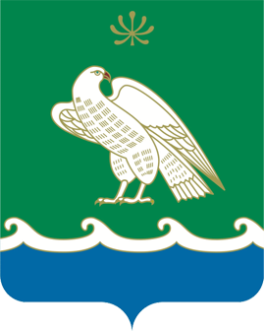 БАШҠОРТОСТАН РЕСПУБЛИКАҺЫ МӘЛӘҮЕЗ РАЙОНЫ МУНИЦИПАЛЬ РАЙОНЫНЫҢ МӘЛӘҮЕЗ ҠАЛАҺЫ ҠАЛА БИЛӘМӘҺЕ СОВЕТЫ453850, г. Мелеуз ул. Воровского, 4453850, Мәләүез, Воровский урамы, 4Тел.: 7(34764)-3-51-53, 3-52-35,e-mail:54.sovet@bashkortostan.ru,сайт: http://meleuzadm.ru/Тел.: 7(34764)-3-51-53, 3-52-35,e-mail:54.sovet@bashkortostan.ru,сайт: http://meleuzadm.ru/Тел.: 7(34764)-3-51-53, 3-52-35,e-mail:54.sovet@bashkortostan.ru,сайт: http://meleuzadm.ru/ОГРН   1050203025828       ИНН   0263011186       КПП   026301001ОГРН   1050203025828       ИНН   0263011186       КПП   026301001ОГРН   1050203025828       ИНН   0263011186       КПП   026301001